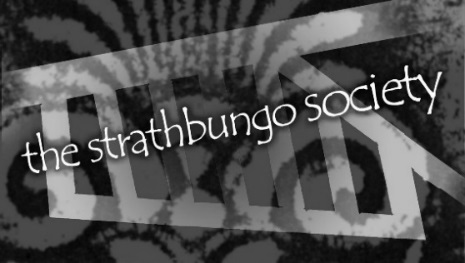 THE STRATHBUNGO SOCIETYMinutes of Committee MeetingTuesday 13th December 2016The Den, The Bungo, Nithsdale RoadPresent : Jane Carolan, Imelda Devlin, Andrew Downie, Loraine Forde (Minutes), Alison Hunter, Kevin Kane (Chair), Nick Kempe (Treasurer), Fiona MacKinnon, Sharon SchwepsApologies: Heather Alexander, Carol Dobson, Ann Downie, Scott Obrzub, James Powsey, Kirsty Kyle1.Welcome and introductionsThe Chair welcomed all members to the meeting and noted apologies. 2. Minutes and matters arising The minutes of the previous meeting were accepted as an accurate record. Matters arising are on the agenda.3. Network Rail Andrew has compiled a list of Moray Place residents wishes from emails, door-to-door discussions and the drop-in event, in relation to removal of vegetation.There was a consensus that we need NR to do as much ground work and root removal as possible to facilitate new planting.Andrew will send a final email to residents on Moray Place to explain that Network Rail have accepted our position on the boundary between NR and residents land, and residents wishes re removal of vegetation, to give one last opportunity for input.Fiona has been involved in discussion with the Tree Council on replanting the area following installation of the new boundary. Network Rail have a financial arrangement with the Tree Council to pay for replanting of trees either on site or elsewhere. The Tree Council can offer funds of up to £700 for replanting, but the Moray Place works may be able to be subdivided into several blocks, with the £700 limit per block.The footbridge is due for refurbishment, including strengthening, repainting and non-slip surfacing in 2018-19. Nick suggested that we should ask NR (Evelyn Brown, PR for Network Rail) to bring this forward as a goodwill gesture. Reinstallation of a community notice board was also suggested.There was discussion on the replanting and creating a planting scheme that residents want.It will be desirable to replant climbers and ground cover in addition to trees. It may be possible/desirable to have different planting schemes in each block.The size of new tree stock is important, as larger trees will be more difficult to establish in ground with existing roots.We need to find a way to communicate with affected residents.It will be useful to get access to a landscape architect, perhaps via the councillors, to help with planting schemes, quantities of plants required and plants which will thrive in this piece of land.There will need to be some commitment from residents re ongoing maintenance of the land and planting.Quality Tree Surgeons (QTS) will be carrying out the vegetation removal.ACTIONS: Andrew will email residents for final input, and pass on a summary of wishes to Network Rail.Fiona will write an article on the replanting for the newsletter.Kevin will contact NR about the timing of the footbridge refurbishment.4. NewsletterSharon is aiming for publication mid-to-end January, and is seeking input from trustees and others. She is looking for interesting local news items, including stories on local people: new and old.Fiona has agreed to write an article on Network Rail and replanting.Andrew will write something on the new Strathbungo web site which will serve as a digital archive of historical material on Strathbungo including newsletters back to 1993. Bygone.Bungo.ComSharon is seeking more information on the Strathbungo Winter Wonderland event for inclusion, and good photos of the Bungo at the Bells and Brighter Bungo.Actions: Fiona and Andrew to provide articles.Sharon aiming for publication in January.5. Bungo at the BellsThis will now take place outside 52 Marywood Square. Andrew will provide power.We will offer soft drinks, tea, short bread, mulled wine.We need to put up notices re parking on the day.Actions: Scott and Jane will help on the evening. Imelda will help with drinks.Sharon will design a poster, Andrew will print the posters, Alison will laminate, Kevin will put them up.Kevin will ask Lesley’s brother if he create a playlist for the event.Andrew will get the PA system from Andrew Greig.Tea urn and parking signage required.6. Society equipmentEquipment owned by the Society is mainly located at Rosie and Kevin’s homes. There is an inventory. Kevin suggests that the equipment is weeded and storage is consolidated. Actions: Kevin to sort, weed and consolidate equipment after New Year.7. Brighter BungoNext event scheduled for Sunday 8th January.8. AOB - Date and Time of next Committee meeting: Tuesday 17th January, 7.30pm The Bungo, Nithsdale Road